physioswiss-Label Antrag Zertifizierung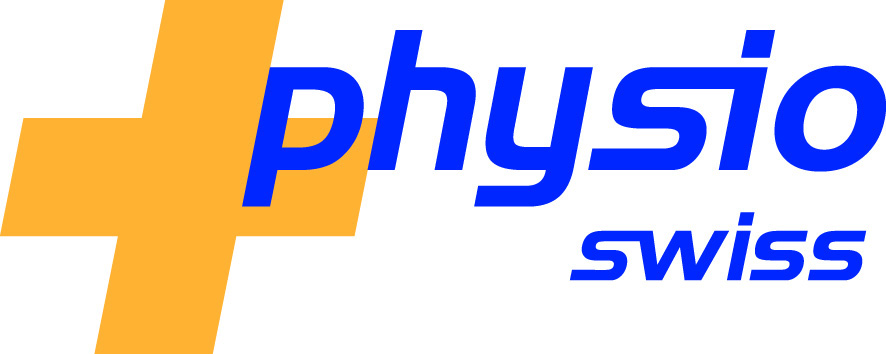 Institution 	     Kontaktperson	     Strasse	     PLZ / Ort 	      /      Land	     Telefon / E-Mail	     	/	     Titel Weiterbildungsmodul	     Kurzbeschreibung	<max. 4 Zeilen>
Anzahl Lektionen Kontaktunterricht	      LektionenVerhältnis Theorie / Praxis	  % Theorie /   % PraxisAngaben zu Dozenten und kursleitenden PersonenZusätzliche Dozenten können auf einem Beiblatt aufgeführt werden.1	Es wird erwartet, dass Dozenten mindestens 5 Jahre berufliche Tätigkeit im Bereich des Unterrichtsfaches nachweisen können.2	Die pädagogische Qualifikation jedes Dozenten muss mind. dem Niveau SVEB I entsprechen (www.alice.ch/de/ada/zertifikat). Informationen zu Gleichwertigkeitsbeurteilungen finden sich unter http://www.alice.ch/de/ada/gleichwertigkeit.Fachbereich (Mehrfachnennungen möglich)Informationen zur Einteilung finden Sie via Links Titel Fachbereiche.BemerkungenMitglied physioswiss	Ja *	                   Nein *(Die Antrag stellende Person oder ein Dozierender muss Mitglied sein)Der/die Antragsstellende bestätigt, jegliche Angaben wahrheitsgetreu gemacht zu haben.Ort/Datum		     		Unterschrift	     Einsenden an: physioswiss, Centralstrasse 8b, CH-6210 Sursee / info@physioswiss.ch.Beilagen- Formular ModuQua- Programm Weiterbildungsmodul- Detailbeschrieb Modul( e ) - Lebenslauf jedes Dozierenden- Nachweise der fachlichen und pädagogischen Qualifikation jedes DozierendenPrüfungsresultat………………………….……………………………………………………………………………………				Datum/Visum	……….……………………Name / VornameFachliche Qualifikation 1/3z. Bsp. Hochschulabschluss, Weiterbildungsabschlüsse, Anerken-nung durch Fachorganisationen, Berufsfahrung in JahrenPädagogische Qualifikation 2/3z. Bsp. Zeritfikat SVEB 1, Gleichwertigkeitsbeurteilungen, Ausbildung im Bereich ErwachsenenpädagogikName / VornameFachliche Qualifikation 1/3Pädagogische Qualifikation 2/3Name / VornameFachliche Qualifikation 1/3Pädagogische Qualifikation 2/3Name / VornameFachliche Qualifikation 1/3Pädagogische Qualifikation 2/3Allgemeine Physiotherapie (AP)Allgemeine Physiotherapie mit Schwerpunkt Psychosomatik (PSS)    Basis / Aufbau Weiterbildung    Basis / Aufbau Weiterbildung    Verbreiterung / Vertiefung    Verbreiterung / Vertiefung    Ergänzungsmodule / erweiterte Kompetenzfelder    Ergänzungsmodule / erweiterte KompetenzfelderInnere Organe und Gefässe (IOG)Muskuloskelettal (MSK)    Basis / Aufbau Weiterbildung    Basis / Aufbau Weiterbildung    Verbreiterung / Vertiefung    Verbreiterung / Vertiefung    Ergänzungsmodule / erweiterte Kompetenzfelder    Ergänzungsmodule / erweiterte KompetenzfelderPädiatrieNeuromotorik und Sensorik (NMS)    Basis / Aufbau Weiterbildung    Basis / Aufbau Weiterbildung    Verbreiterung / Vertiefung    Verbreiterung / Vertiefung    Ergänzungsmodule / erweiterte Kompetenzfelder    Ergänzungsmodule / erweiterte KompetenzfelderGeriatrie    Basis / Aufbau Weiterbildung    Verbreiterung / Vertiefung    Ergänzungsmodule / erweiterte Kompetenzfelder